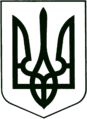 УКРАЇНА
МОГИЛІВ-ПОДІЛЬСЬКА МІСЬКА РАДА
ВІННИЦЬКОЇ ОБЛАСТІ  РІШЕННЯ №899Про затвердження Комплексної програми співпраці виконавчих органів Могилів-Подільської міської ради та ГУ ДПС у Вінницькій області з питань забезпечення контролю за дотриманням зобов’язань щодо платежів підприємств, установ, організацій, суб’єктів господарювання, фізичних осіб до бюджету Могилів-Подільської міської територіальної громади на 2024 -2026 роки       Відповідно до ст.ст. 34, 59 Закону України «Про місцеве самоврядування в Україні», враховуючи лист в.о. начальника Головного управління ДПС у Вінницькій області Оксани Домерат від 17.10.2023р. №14087/02-32-04-1013, -                                                 міська рада ВИРІШИЛА:1. Затвердити Комплексну програму співпраці виконавчих органів Могилів-    Подільської міської ради та ГУ ДПС у Вінницькій області з питань     забезпечення контролю за дотриманням зобов’язань щодо платежів     підприємств, установ, організацій, суб’єктів господарювання, фізичних осіб до     бюджету Могилів- Подільської міської територіальної громади на 2024 -2026     роки (далі – Програма) згідно з додатком, що додається.2. Фінансово - економічному управлінню міської ради (Власюк М.В.) при     формуванні бюджету Могилів –Подільської міської територіальної громади     на зазначені роки, передбачити кошти на реалізацію даної Програми при       перевиконанні дохідної частини бюджету. 3. Зняти з контролю рішення 33 сесії міської ради 7 скликання від 28.03.2019     року №832 «Про затвердження Комплексної програми мобілізації зусиль      Могилів –Подільської міської ради, виконавчого комітету, Могилів –    Подільського управління Головного управління ДФС у Вінницькій області на     забезпечення надходжень до бюджетів всіх рівнів та удосконалення системи     адміністрування податків і зборів на 2019-2023 роки» у зв’язку з закінченням     терміну дії Програми.  4. Контроль за виконанням даного рішення покласти на першого заступника       міського голови Безмещука П.О. та на постійну комісію міської ради з питань       фінансів, бюджету, планування соціально-економічного розвитку, інвестицій та       міжнародного співробітництва (Трейбич Е.А.).         Міський голова				                     Геннадій ГЛУХМАНЮК               Додаток      до рішення 40 сесіїміської ради 8 скликаннявід 20.12.2023 року №899Комплексна програмаспівпраці виконавчих органів Могилів-Подільської міської ради та ГУ ДПС у Вінницькій області з питань забезпечення контролю за дотриманням зобов’язань щодо платежів підприємств, установ, організацій, суб’єктів господарювання, фізичних осіб до бюджету Могилів-Подільської міської територіальної громади на 2024 -2026 роки      Вінниця – Могилів-Подільський2023р.                           Загальна характеристика Програми        Комплексна програма мобілізації зусиль Могилів-Подільської міської ради, Виконавчого комітету Могилів-Подільської міської ради, Головного управління ДПС у Вінницькій області (далі - ГУ ДПС у Вінницькій області) на забезпечення надходжень до бюджетів всіх рівнів та удосконалення системи контролю під час адміністрування податків і зборів на 2024-2026 роки (далі – Комплексна програма) розроблена Головним управлінням ДПС у Вінницькій області за участю Могилів-Подільської міської ради, Виконавчого комітету Могилів-Подільської міської ради. Загальна характеристика Комплексної програми додається (Додаток 1).  Визначення проблеми, на розв’язання якої спрямована Програма        Головною проблемою, на розв’язання якої спрямована Комплексна програма є покращення сприятливих умов для розвитку підприємництва, забезпечення умов для підвищення рівня добровільного виконання платниками податків своїх зобов’язань, що сприятимуть розвитку економіки громади.                Для вирішення даної проблеми пропонується створення нових технологій податкової діяльності, які базуватимуться на використанні сучасної комп’ютерної техніки для створення бази, яка дозволить систематично і широко використовувати внутрішню і зовнішню інформацію для планування і виконання функцій щодо контролю за сплатою податків і зборів, аудиту, ефективної боротьби з ухиленнями від сплати податків і скорочення розмірів тіньової економіки.Ефективне управління фінансами є основою забезпечення сталого соціально-економічного розвитку держави та гарантованого виконання соціальних зобов’язань перед громадянами, запорукою ефективності витрачання бюджетних коштів, збільшення доходів бюджету, підвищення прозорості бюджетного процесу, а також вирішення низки інших проблем. Одним із найважливіших учасників у процесі управління фінансовими ресурсами державних та місцевих бюджетів є органи Державної податкової служби України. Реалізацію повноважень Державної податкової служби України на території Могилів-Подільської міської територіальної громади забезпечує Головне управління ДПС у Вінницькій області.Основними завданнями ГУ ДПС у Вінницькій області є:контроль за дотриманням вимог податкового законодавства, законодавства щодо адміністрування податків, зборів, інших платежів  та єдиного внеску на загальнообов’язкове державне соціальне страхування;здійснення сервісного обслуговування платників податків;здійснення реєстрації та ведення обліку платників податків і платників єдиного внеску, об’єктів оподаткування та об’єктів, пов’язаних з оподаткуванням;формування та ведення Державного реєстру фізичних осіб – платників податків, Єдиного банку даних про платників податків – юридичних осіб, реєстрів, ведення яких покладено законодавством на контролюючі органи; контроль за своєчасністю подання платниками податків (платниками єдиного внеску) передбаченої законом звітності (декларацій, розрахунків та інших документів, пов’язаних з обчисленням і сплатою податків, зборів, платежів), своєчасністю, достовірністю, повнотою нарахування та сплати податків, зборів, платежів, єдиного внеску;здійснення погашення податкового боргу, стягнення своєчасно ненарахованих та/або несплачених сум податків, зборів, інших платежів та єдиного внеску;здійснення роботи з виявлення, обліку, зберігання, оцінки, розпорядження безхазяйним майном, а також іншим майном, що переходить у власність держави, та з обліку, попередньої оцінки, зберігання майна, вилученого та конфіскованого за порушення податкового законодавства;Основним доходним джерелом у власних доходах бюджету Могилів-Подільської міської територіальної громади являється податок на доходи фізичних осіб (81,3 відсотки в загальному обсязі власних доходів бюджету), надходження від якого за 2022 рік склали 368,4 млн. грн. Місцеві податки і збори є вагомою складовою наповнення бюджету Могилів-Подільської міської територіальної громади (14,7 відсотки від загального обсягу власних доходів загального фонду бюджету).Від місцевих податків і зборів до бюджету Могилів-Подільської територіальної громади за 2022 рік надійшло 66,5 млн. грн,  з них: - надходження по податку на нерухоме майно, відмінне від земельної ділянки склали 9,8 млн. грн;- плати за землю надійшло у сумі 21,1 млн. грн;- по єдиному податку надходження склали 35,3 млн. грн; Резервами наповнення бюджету Могилів-Подільської міської територіальної громади є також погашення наявної заборгованості по платежах, що зараховуються до бюджету.  У період дії воєнного стану прийнято низку змін до податкового законодавства, які направлені на зведення особистого спілкування з контролюючими органами до мінімуму. Офіційний сайт податкової служби постійно поповнюється  новими банерами, розділами, реєстрами, що дають змогу платникам отримувати потрібну інформацію для себе, про себе і своїх партнерів. Електронний кабінет платника  – це найбільш популярний сервіс ДПС, який є захищеним, персоналізованим та безпечним електронним сервісом. Призначення Електронного кабінету – надати платнику податків можливість реалізувати свої обов’язки та права у сфері оподаткування у режимі онлайн, суттєво зменшити витрати платників на адміністрування податків і зробити інформацію щодо кожного платника податків доступною та прозорою.Однак, не всі платники поспішають скористатися новими електронними сервісами, віддаючи перевагу старим методам роботи. Відтак, перед  ГУ ДПС у Вінницькій області стоїть завдання допомогти членами територіальної громади  розібратися в цих важливих питаннях, прийняти правильне рішення, уникнути зайвих витрат та непорозумінь з податковою службою.Проте, у сучасних умовах реформування суспільства, органів державного управління, переходу на новітні інформаційні технології вкрай важливим є безперебійне функціонування системи органів податкової служби та управління всіма наявними ресурсами: матеріальними, трудовими, фінансовими тощо. Саме тому проблема щодо достатнього ресурсного забезпечення в органах податкової служби та забезпечення комфортних умов громадянам для отримання адміністративних послуг стоїть надзвичайно гостро.Для здійснення ефективної роботи ГУ ДПС у Вінницькій області повинна мати відповідний рівень матеріально-технічного забезпечення, а саме необхідну кількість обладнання, приладдя та витратних матеріалів. Упровадження інформаційних технологій у діяльність органів податкової служби потребує відповідного забезпечення сучасним комп’ютерним обладнанням, новітніми програмними продуктами, належною системою захисту інформації.На даний час перед ГУ ДПС у Вінницькій області постає необхідність у вирішені низки проблемних питань, а саме:- недостатність забезпечення матеріально-технічної бази та витратних матеріалів;- значне збільшення навантаження на канали зв’язку;- оптимізація документообігу та скорочення обсягів робіт, що здійснюється в ручному режимі.Тобто, необхідна сучасна комп’ютерно-технологічна база та безперебійна робота всіх комп’ютерних програм, утримання в належному стані наявної комп’ютерної техніки та мережі, це дасть змогу ГУ ДПС у Вінницькій області мінімізувати витрати робочого часу на підготовку інформацій, підвищити їх якісний рівень.Необхідність розробки Програми викликана актуальністю даних питань та важливістю залучення додаткових джерел фінансування з бюджету територіальної громади.Мета ПрограмиМетою і основним завданням Комплексної програми є створення умов для партнерських взаємовідносин податкової служби та платників податків, забезпечення платників податків якісними та своєчасними послугами, забезпеченням повноти обізнаності щодо можливих змін у податковому законодавстві (шляхом надання консультацій, роз’яснень), забезпечення зниження витрат платників податків із виконанням податкових зобов’язань, поліпшення механізму дотримання вимог податкового законодавства за рахунок забезпечення умов для підвищення рівня добровільного виконання платниками податків своїх зобов’язань, створення нових технологій податкової діяльності, які базуватимуться на використанні сучасної комп’ютерної техніки для створення бази, яка дозволить систематично і широко використовувати внутрішню і зовнішню інформацію для планування і виконання функцій щодо контролю за сплатою податків і зборів, аудиту, ефективної боротьби з ухиленнями від сплати податків і скорочення розмірів тіньової економіки, забезпечення повноти обліку платників місцевих податків і зборів, прозорості нарахування та своєчасності сплати коштів до місцевого бюджету Могилів-Подільської міської територіальної громади, для фінансування витрат, пов’язаних з діяльністю центрів обслуговування платників податків.Обґрунтування шляхів і засобів розв’язання проблеми, строки виконання ПрограмиКомплексна програма являє собою комплекс заходів, які сприятимуть розвитку економіки громади, і на цій основі, забезпеченню повного задоволення державних і соціальних потреб. Зокрема, створенню сприятливих умов для розвитку підприємництва, нових робочих місць, збільшенню випуску якісних конкурентоздатних товарів, насиченню товарних ринків, зведенню до мінімуму негативного впливу на економіку регіону тіньового бізнесу, максимальному поєднанню інтересів СПД - платників податків з інтересами податкової служби, надходженню коштів до бюджетів усіх рівнів на основі добровільності виконання платниками своїх податкових зобов’язань, запобіганню злочинам та іншим правопорушенням у сфері оподаткування, їх розкриттю та розслідуванню, запобіганню корупції в органах державної податкової служби та виявленню її фактів, забезпеченню безпеки діяльності працівників органів державної податкової служби, захисту їх від протиправних посягань, пов’язаних з виконанням службових обов’язків, забезпечення комфортних умов платникам податків шляхом функціонування центрів обслуговування платників податків.Термін реалізації основних заходів Комплексної програми розраховано на три роки в один етап.Очікувані результати та ефективність Програми:розвиток економіки громади; насичення товарних ринків;створення сприятливого інвестиційного клімату;створення умов для розвитку підприємництва;налагодження партнерських стосунків з платниками податків;створення комфортних умов та належне обслуговування платників податків; розширення переліку послуг, що надаються платникам податків, з урахуванням їх потреб та побажань;спрощення процедури надання послуг та відповідно зменшення часу та вартості виконання платниками податків податкових зобов’язань, у перспективі - отримання послуг без відвідування органів ДПС;підвищення рівня добровільної сплати податків з одночасним забезпеченням зворотного зв’язку щодо якості обслуговування платників податків;впровадження стандартизованих та прозорих форм і методів обслуговування платників податків та зборів до бюджету Могилів-Подільської міської територіальної громади;забезпечення прозорості та відкритості діяльності органів місцевого самоврядування та органів державної податкової служби;забезпечення повноти та своєчасності надходження коштів до бюджету Могилів-Подільської міської територіальної громади;розширення бази оподаткування;формування позитивної громадської думки щодо діяльності органів ДПС.Ресурсне забезпечення міської Комплексної програми мобілізації зусиль Могилів-Подільської міської ради, Виконавчого комітету Могилів-Подільської міської ради, ГУ ДПС у Вінницькій області, на забезпечення надходжень до бюджетів всіх рівнів та удосконалення системи контролю під час адміністрування податків і зборів на 2024-2026 роки здійснюється за рахунок коштів бюджету Могилів – Подільської міської територіальної громади, а саме придбання комп’ютерної техніки включаючи комп’ютери, принтери, блоки безперебійного живлення, генератори, кондиціонери, проведення поточного ремонту приміщень, здійснення енергозберігаючих заходів (встановлення автономного опалення, в т.ч. з використанням альтернативних видів палива, заміна дерев’яних вікон та дверей на металопластикові), утеплення та ремонт приміщення (Додаток 2).Система управління та контролю за ходом виконання ПрограмиУправління і контроль за ходом виконання заходів Комплексної програми здійснює Могилів-Подільська міська рада, Виконавчий комітет Могилів -Подільської міської ради.Секретар міської ради                                                        Тетяна БОРИСОВА                                                                                                       Додаток 1                                                                                                         до Комплексної програмиПАСПОРТ Комплексної програмиспівпраці виконавчих органів Могилів-Подільської міської ради та ГУ ДПС у Вінницькій області з питань забезпечення контролю за дотриманням зобов'язань щодо платежів підприємств, установ, організацій, суб’єктів господарювання, фізичних осіб до бюджету Могилів-Подільської міської територіальної громади на 2024 -2026 роки    Секретар міської ради                                                        Тетяна БОРИСОВА                                                                                                                                                                 Додаток 2                                                                                                                                                                    до Комплексної програми                     ЗАХОДИ З РЕАЛІЗАЦІЇ ПРОГРАМИСекретар міської ради                                                                                            Тетяна БОРИСОВАВід 20.12.2023р.40 сесії            8 скликання1.Ініціатор розроблення ПрограмиГоловне управління ДПС у Вінницькій області 2.Головний розробник ПрограмиГоловне управління ДПС у Вінницькій області3.Співрозробники ПрограмиМогилів-Подільська міська рада, Виконавчий комітет Могилів-Подільської міської ради4.Відповідальний виконавець ПрограмиГоловне управління ДПС у Вінницькій області5.Співвиконавці (учасники) ПрограмиГоловне управління ДПС у Вінницькій області,Могилів-Подільська міська рада, Виконавчий комітет Могилів-Подільської міської ради6.Терміни реалізації Програмина 2024-2026 роки6.1.Етапи виконання Програми(для довгострокових Програм)Програма розрахована на три роки (2024-2026 роки) в один етап7.Мета ПрограмиПоглиблення співпраці Могилів-Подільської міської ради та її виконавчих органів з ГУ ДПС у Вінницькій області, забезпечення своєчасності сплати податків, внесення інших обов’язкових платежів до бюджету Могилів-Подільської міської територіальної громади та їх ефективного використання, охоплення більшої кількості платників податків електронними сервісами.     8.Загальний обсяг фінансових ресурсів, необхідних для реалізації Програми, всього грн.10000008.1.в тому числі:- коштів бюджету Могилів-Подільської   міської територіальної громади- коштів обласного бюджету- коштів державного бюджету- кошти інших джерел10000000009.Очікувані результати - розвиток наявних та впровадження інноваційних  електронних сервісів для громадян та бізнесу, а також  підвищення рівня надання адміністративних послуг; - впровадження найкращих практик у обслуговування платників податків та громадян;- розвиток партнерських відносин з громадянами та бізнесом, зменшення адміністративного навантаження на них;- підвищення ефективності методів протидії мінімізації сплати податків;- максимальне та вчасне наповнення бюджету Могилів-Подільської міської територіальної громади по податках, що контролюються ГУ ДПС у Вінницькій області  № з/пЗавданняЗміст заходівСтрок виконаннязаходуВиконавціДжерела фінансуванняОбсяги фінансування по роках, тис. грнОбсяги фінансування по роках, тис. грнОбсяги фінансування по роках, тис. грнОбсяги фінансування по роках, тис. грнОбсяги фінансування по роках, тис. грнОбсяги фінансування по роках, тис. грнОбсяги фінансування по роках, тис. грнОбсяги фінансування по роках, тис. грнОчікуваний результат№ з/пЗавданняЗміст заходівСтрок виконаннязаходуВиконавціДжерела фінансування2024 рік2024 рік2025 рік2025 рік2026 рік2026 рікВсьогоВсьогоОчікуваний результат№ з/пЗавданняЗміст заходівСтрок виконаннязаходуВиконавціДжерела фінансуванняПланФактПланФактПланФактПланФактОчікуваний результат1234567891011121314151. Удосконалення системи планування (прогнозування) та обліку надходжень до бюджету Могилів-Подільської міської територіальної громади                     1. Удосконалення системи планування (прогнозування) та обліку надходжень до бюджету Могилів-Подільської міської територіальної громади                     1. Удосконалення системи планування (прогнозування) та обліку надходжень до бюджету Могилів-Подільської міської територіальної громади                     1. Удосконалення системи планування (прогнозування) та обліку надходжень до бюджету Могилів-Подільської міської територіальної громади                     1. Удосконалення системи планування (прогнозування) та обліку надходжень до бюджету Могилів-Подільської міської територіальної громади                     1. Удосконалення системи планування (прогнозування) та обліку надходжень до бюджету Могилів-Подільської міської територіальної громади                     1. Удосконалення системи планування (прогнозування) та обліку надходжень до бюджету Могилів-Подільської міської територіальної громади                     1. Удосконалення системи планування (прогнозування) та обліку надходжень до бюджету Могилів-Подільської міської територіальної громади                     1. Удосконалення системи планування (прогнозування) та обліку надходжень до бюджету Могилів-Подільської міської територіальної громади                     1. Удосконалення системи планування (прогнозування) та обліку надходжень до бюджету Могилів-Подільської міської територіальної громади                     1. Удосконалення системи планування (прогнозування) та обліку надходжень до бюджету Могилів-Подільської міської територіальної громади                     1. Удосконалення системи планування (прогнозування) та обліку надходжень до бюджету Могилів-Подільської міської територіальної громади                     1. Удосконалення системи планування (прогнозування) та обліку надходжень до бюджету Могилів-Подільської міської територіальної громади                     1. Удосконалення системи планування (прогнозування) та обліку надходжень до бюджету Могилів-Подільської міської територіальної громади                     1. Удосконалення системи планування (прогнозування) та обліку надходжень до бюджету Могилів-Подільської міської територіальної громади                     1.1.Вжиття заходів щодо посилення контролю за сплатою податків і зборів до бюджету Могилів-Подільської міської територіальної громади платниками податків шляхом проведення аналізу динаміки основних показників їх фінансово-господарської діяльності та виявлення чинників, які негативно впливають на стан розрахунків з бюджетом, виявлення додаткових джерел надходження платежів до бюджетів усіх рівнів, зокрема до бюджету Могилів-Подільської міської територіальної громади.2024-2026 рокиГУ ДПС у Вінницькій областіВкладення коштів не потребує----Запобігання негативним чинникам, які можуть вплинути на зменшення надходжень до бюджету ТГ, розширення бази оподаткування2. Удосконалення системи контрольно-перевірочної роботи2. Удосконалення системи контрольно-перевірочної роботи2. Удосконалення системи контрольно-перевірочної роботи2. Удосконалення системи контрольно-перевірочної роботи2. Удосконалення системи контрольно-перевірочної роботи2. Удосконалення системи контрольно-перевірочної роботи2. Удосконалення системи контрольно-перевірочної роботи2. Удосконалення системи контрольно-перевірочної роботи2. Удосконалення системи контрольно-перевірочної роботи2. Удосконалення системи контрольно-перевірочної роботи2. Удосконалення системи контрольно-перевірочної роботи2. Удосконалення системи контрольно-перевірочної роботи2. Удосконалення системи контрольно-перевірочної роботи2. Удосконалення системи контрольно-перевірочної роботи2. Удосконалення системи контрольно-перевірочної роботи2.1.Залучення до оподаткування фізичних осіб, що здійснюють торгівлю та надають різного роду послуги без відповідної державної реєстрації, проведення комплексних попереджувально -профілактичних заходів, в першу чергу рейдів, відпрацювань, тощо.2024-2026 роки ГУ ДПС у Вінницькій областіВкладення коштів не потребує----Розширення бази оподаткування, збільшення надходжень до бюджету Могилів –Подільської міської територіальної громади2.2.Проведення документальних перевірок суб’єктів господарювання (юридичних та фізичних осіб), по податку на доходи фізичних осіб, платі за землю, надходження до бюджету донарахованих сум, вжиття заходів щодо детінізації доходів та відносин у сфері зайнятості населення.2024-2026 рокиГУ ДПС у Вінницькій областіВкладення коштівне потребує----Збільшення надходжень до бюджету Могилів –Подільської міської територіальної громади податку на доходи фізичних осіб, земельного податку та податку на нерухоме майно, відмінне від земельної ділянки.Сприяння легалізації заробітної плати2.3.Продовжити практику взаємодії з органами місцевого самоврядування щодо повноти обліку фізичних осіб-платників плати за землю та податку на нерухоме майно, відмінне від земельної ділянки, повноти та своєчасності сплати їх до бюджету.2024-2026 рокиГУ ДПС у Вінницькій областіВкладення коштівне потребує----Розширення бази оподаткування по платі за землю та податку на нерухоме майно, відмінне від земельної ділянки, збільшення надходжень до бюджету Могилів –Подільської міської територіальної громади від зазначених податків3. Забезпечення погашення податкових зобов'язань3. Забезпечення погашення податкових зобов'язань3. Забезпечення погашення податкових зобов'язань3. Забезпечення погашення податкових зобов'язань3. Забезпечення погашення податкових зобов'язань3. Забезпечення погашення податкових зобов'язань3. Забезпечення погашення податкових зобов'язань3. Забезпечення погашення податкових зобов'язань3. Забезпечення погашення податкових зобов'язань3. Забезпечення погашення податкових зобов'язань3. Забезпечення погашення податкових зобов'язань3. Забезпечення погашення податкових зобов'язань3. Забезпечення погашення податкових зобов'язань3. Забезпечення погашення податкових зобов'язань3. Забезпечення погашення податкових зобов'язань3.1.Організація роботи із погашення заборгованості з податків та зборів до бюджету Могилів-Подільської ї міської територіальної громади.Надання Могилів-Подільської міській раді інформації стосовно проведеної роботи та її результатів в розрізі суб’єктів господарювання  – боржників.2024-2026 рокиГУ ДПС у Вінницькій областіВкладення коштівне потребує----Збільшення надходжень до бюджету Могилів –Подільської міської територіальної громади3.2.Вжиття заходів стосовно удосконалення роботи з виявлення, оцінки, збереження і реалізації безхазяйного майна та майна, що перебуває в податковій заставі.2024-2026 рокиГУ ДПС у Вінницькій областіВкладення коштів не потребує----Виявлення майна з ознаками безхазяйного, підвищення рівня організації роботи з безхазяйним майном та безумовне виконання індикативних показників по надходженню коштів до державного бюджету  та до бюджету Могилів –Подільської міської територіальної громади4. Впровадження сучасних цифрових технологій  та удосконалення роботи з платниками податків4. Впровадження сучасних цифрових технологій  та удосконалення роботи з платниками податків4. Впровадження сучасних цифрових технологій  та удосконалення роботи з платниками податків4. Впровадження сучасних цифрових технологій  та удосконалення роботи з платниками податків4. Впровадження сучасних цифрових технологій  та удосконалення роботи з платниками податків4. Впровадження сучасних цифрових технологій  та удосконалення роботи з платниками податків4. Впровадження сучасних цифрових технологій  та удосконалення роботи з платниками податків4. Впровадження сучасних цифрових технологій  та удосконалення роботи з платниками податків4. Впровадження сучасних цифрових технологій  та удосконалення роботи з платниками податків4. Впровадження сучасних цифрових технологій  та удосконалення роботи з платниками податків4. Впровадження сучасних цифрових технологій  та удосконалення роботи з платниками податків4. Впровадження сучасних цифрових технологій  та удосконалення роботи з платниками податків4. Впровадження сучасних цифрових технологій  та удосконалення роботи з платниками податків4. Впровадження сучасних цифрових технологій  та удосконалення роботи з платниками податків4. Впровадження сучасних цифрових технологій  та удосконалення роботи з платниками податків4.1.Інформування платників про зміни в податковому законодавстві організувати всебічне інформування та роз’яснення платникам податків та громадянам нових податкових норм в друкованих засобах масової інформації, на офіційному сайті Могилів-Подільської міської ради, запровадження постійного випуску інформаційних програм та іншої відеопродукції з питань оподаткування.2024-2026 рокиГУ ДПС у Вінницькій областіІнші джерела фінансуванняПідвищення рівня правової обізнаності платників податків та мешканців громади. Збільшення кількості суб’єктів господарювання, які подають податкову та іншу звітність у  цифровому вигляді. Використання можливостей електронного кабінету платника на сайті ДПС України4.2.Забезпечення належного особистого прийому платників податків та громадян посадовими особами ГУ ДПС у Вінницькій області, вжиття заходів щодо своєчасного та якісного розгляду їх звернень.2024-2026 рокиГУ ДПС у Вінницькій областіВкладення коштів не потребує----4.3.Забезпечення проведення податкового всеобучу шляхом організації семінарів, круглих столів, брифінгів за участю керівників та
бухгалтерських працівників підприємств, установ та організацій.Підвищення податкової культури платників щодо добровільної сплати податків, вивчення основ податкового законодавства молоддю.2024-2026 рокиГУ ДПС у Вінницькій областіВкладення коштів не потребує----Підвищення фахового рівня бухгалтерів та керівників підприємств, формування високої податкової культури у населення Могилів-Подільської ї міської ТГЗміцнення матеріально-технічної бази ГУ ДПС у Вінницькій областіЗміцнення матеріально-технічної бази ГУ ДПС у Вінницькій областіЗміцнення матеріально-технічної бази ГУ ДПС у Вінницькій областіЗміцнення матеріально-технічної бази ГУ ДПС у Вінницькій областіЗміцнення матеріально-технічної бази ГУ ДПС у Вінницькій областіЗміцнення матеріально-технічної бази ГУ ДПС у Вінницькій областіЗміцнення матеріально-технічної бази ГУ ДПС у Вінницькій областіЗміцнення матеріально-технічної бази ГУ ДПС у Вінницькій областіЗміцнення матеріально-технічної бази ГУ ДПС у Вінницькій областіЗміцнення матеріально-технічної бази ГУ ДПС у Вінницькій областіЗміцнення матеріально-технічної бази ГУ ДПС у Вінницькій областіЗміцнення матеріально-технічної бази ГУ ДПС у Вінницькій областіЗміцнення матеріально-технічної бази ГУ ДПС у Вінницькій областіЗміцнення матеріально-технічної бази ГУ ДПС у Вінницькій областіЗміцнення матеріально-технічної бази ГУ ДПС у Вінницькій області5.1.Проведення модернізації існуючої комп’ютерно-технічної бази та розширення інформаційно-телекомунікаційної системи управління шляхом придбання комп’ютерної та оргтехніки, комплектуючих до них, витратних матеріалів та картриджів, забезпечення утримання, поточного ремонту та технічного обслуговування  комп’ютерно-технічної бази, відновлення та заправка картриджів.2024-2026 рокиГУ ДПС у Вінницькій області,фінансово - економічне управління  Могилів-Подільської міської радиКошти бюджету Могилів-Подільської міської територіальної громади200200100500Налагодження постійного та безперебійного дистанційного обслуговування платників податків, здійснення моніторингу нарахування та сплати податків, опрацювання  податкової звітності5.2.З метою забезпечення своєчасної взаємодії з платниками податків, направлення податкових повідомлень, проведення інформаційно-роз’яснювальної роботи з платниками податків здійснити закупівлю:- канцелярської продукції, паперу, конвертів з марками, паперу, штемпельної фарби.2024-2026 рокиГУ ДПС у Вінницькій області,фінансово - економічне управління  Могилів-Подільської міської ради Кошти бюджету Могилів-Подільської  міської  територіальної громади100100100300Вчасне направлення податкових повідомлень-рішень платникам земельного податку та податку на нерухоме майно відмінне від земельної ділянки та вимог по сплаті податкового боргу  Проведення інформаційно-роз’яснювальної роботи5.3.Забезпечити комфортні умови для платників податків при отриманні ними консультаційних та адміністративних послуг ЦОП шляхом проведення поточних ремонтів приміщень ДПІ.2024-2026 рокиГУ ДПС у Вінницькій області,фінансово - економічне управління  Могилів-Подільської міської радиКошти бюджету Могилів-Подільської міської територіальної громади1005050200Забезпечення комфортних умов для відвідувачів ДПІ ВСЬОГО ПО РОЗДІЛАХ ПРОГРАМИ:4003502501000